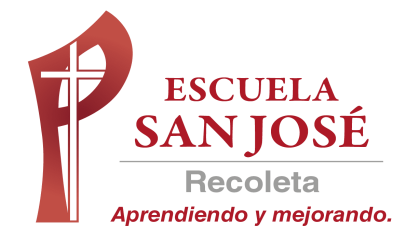 TRABAJO SEMANA DEL 18 AL 20 DE MAYO1° Sesión: Observar PowerPoint “Fracciones y números mixtos” y seguir las instrucciones para trabajar en tu cuaderno.Hola, esperamos que se encuentren bien. Les enviamos el trabajo para esta semana, que por ser más corta tiene sólo una sesiónEsta semana no se envía la actividad al correo                                     Un abrazo para todos y todas.